НАРУЧИЛАЦКЛИНИЧКИ  ЦЕНТАР ВОЈВОДИНЕул. Хајдук Вељкова бр. 1, Нови Сад(www.kcv.rs)ОБАВЕШТЕЊЕ О ЗАКЉУЧЕНОМ УГОВОРУ У  ПОСТУПКУ ЈАВНЕ НАБАВКЕ БРОЈ 180-13-O, партија 4Врста наручиоца: ЗДРАВСТВОВрста предмета: Опис предмета набавке, назив и ознака из општег речника набавке: Набавка потрошног материјала за потребе Центра за судску медицину, токсикологију и молекуларну генетику у оквиру Клиничког центра Војводине, партија 4 - потрошни материјал за токсиколошке анализе на гасном хроматографу са масеним детектором33900000 – опрема и материјал за обдукције и мртвацеУговорена вредност: без ПДВ-а 935.800,00  динара, односно 1.122.960,24 динара са ПДВ-омКритеријум за доделу уговора: економски најповољнија понудаБрој примљених понуда: 1Понуђена цена: Највиша: 935.800,00 динараНајнижа: 935.800,00 динараПонуђена цена код прихваљивих понуда:Највиша: 935.800,00 динара Најнижа: 935.800,00 динараДатум доношења одлуке о додели уговора: 18.09.2013.Датум закључења уговора: 02.10.2013.Основни подаци о добављачу:„DSP Chromatography“ д.о.о., Милутина Миланковића 120г, БеоградПериод важења уговора: до 31.12.2013 године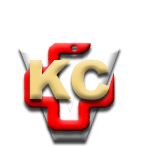 КЛИНИЧКИ ЦЕНТАР ВОЈВОДИНЕ21000 Нови Сад, Хајдук Вељка 1, Србија,телефон: + 381 21 487 22 05; 487 22 17; фаx : + 381 21 487 22 04; 487 22 16www.kcv.rs, e-mail: uprava@kcv.rs, ПИБ:101696893